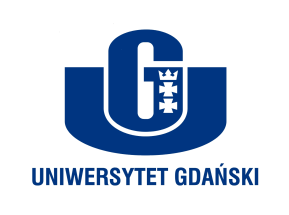 Monika RogoBiuro Rzecznika Prasowego Uniwersytetu Gdańskiegoul. Bażyńskiego 880-309 Gdańsktel.: (58) 523 25 84tel.: 725 991 100e-mail monika.rogo@ug.edu.plhttp://www.ug.edu.pl/plGdańsk, 9 lutego 2018Informacja prasowaWyróżnienie Pracodawców Pomorza dla prof. Roberta Bębna 
z Uniwersytetu GdańskiegoDr hab. Robert Bęben, prof. nadzw. z Katedry Marketingu Wydziału Zarządzania Uniwersytetu Gdańskiego otrzymał wyróżnienie ,,Primum Cooperatio", czyli Nade Wszystko Współpraca – Nagrodę Specjalna im. Prof. Bolesława Mazurkiewicza.Nagrodą Primum Cooperatio wyróżniane są osoby reprezentujące pomorskie środowisko akademickie, za wybitne osiągnięcia naukowe połączone z udokumentowaną działalnością w zakresie wdrożeń własnego dorobku naukowego w gospodarce. Przedsiębiorcy promują tym samym naukowców, którzy rozumiejąc potrzeby gospodarki w sposób aktywny, swoją twórczą myślą i doświadczeniem przyczyniają się do wspierania i realizowania innowacyjnych przedsięwzięć gospodarczych.Laureat jest profesorem nadzwyczajnym na Wydziale Zarządzania Uniwersytetu Gdańskiego. Pracuje w Katedrze Marketingu. Tematyka jego badań obejmuje takie obszary, jak: marketing inwestorski, seg­mentacja rynku, a w ostatnich latach również marketing inwestycji infrastrukturalnych i turystykę. Od początku kariery zawodowej łączył pracę naukową z praktyką gospodar­czą. W 2006 założył spółkę konsultingową Grupa EGEA, w ramach której przyczynił się do powstania i rozwoju wielu innowacyjnych przedsiębiorstw, m.in. tworzonych przez Fundusz Kapitałowy ARP. Swoją wiedzę i doświadczenia wykorzystuje także jako członek rad nadzorczych spółek kapitałowych, w tym spółki powołanej przez Uniwersytet Gdański do komercjalizacji wyników badań naukowych. Jest współzałożycielem i Prezesem Pomorskiego Instytut Naukowego im. Prof. B. Synaka.Profesor odebrał nagrodę z rąk Wicepremiera Jarosława Gowina podczas Gali Evening 2018 „Pracodawców Pomorza”, która odbyła 26 stycznia w gdańskim Amber Expo.Więcej informacji o laureatach i wydarzeniu znajduje się na stronie: http://pracodawcypomorza.pl/2018/02/02/gala-evening-2018-pracodawcow-pomorza/